Zgierz dn. 16.09.2021 r.ZP.272.30.2021.MW/6INFORMACJA O PYTANIA I ODPOWIEDZI DO TREŚCI SWZ, ZMIANA OGŁOSZENIA O ZAMÓWIENIU 	Na podstawie art. 284 ust. 1  ustawy z dnia 11 września 2019 r.  Prawo zamówień publicznych (tj. Dz. U. z 2021 r. poz. 1129 ze zm. – dalej zwanej Ustawą) Powiat Zgierski w imieniu, którego działa Zarząd Powiatu Zgierskiego (dalej zwany Zamawiającym) udziela wyjaśnień do treści  Specyfikacji Warunków Zamówienia (dalej zwanej SWZ), w postępowaniu pn.: ,,Przebudowa drogi powiatowej Nr 5169E, - ul. Krótka w Aleksandrowie Łódzkim”.PYTANIA WYKONAWCY: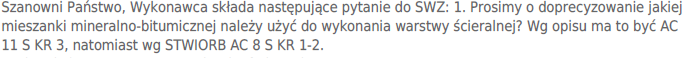 ODPOWIEDZI ZAMAWIAJĄCEGO:W załączeniu Zamawiający przekazuje STWIORB z prawidłowo zaznaczoną mieszanką AC 11 S KR 3 dla warstwy ścieralnej – ul. Krótka w Aleksandrowie Łódzkim.W związku z wprowadzonymi do treści SWZ zmianami Zamawiający przedłuża termin składania ofert o czas niezbędny na przygotowanie ofert. Zmianie ulegają pierwotne terminy. Po zmianie treść SWZ, otrzymuje następujące brzmienie:TERMIN ZWIĄZANIA OFERTĄTermin związania ofertą wynosi 30 dni. Pierwszym dniem terminu związania ofertą jest dzień, w którym upływa termin składania ofert, to oznacza, że termin związania ofertą upływa w dniu 22.10.2021 r.SPOSÓB ORAZ TERMIN SKŁADANIA OFERT „Ofertę należy złożyć za pośrednictwem platformazakupowa.pl pod adresem: https://platformazakupowa.pl/pn/powiat_zgierz, nie później niż do dnia 23.09.2021 r., do godziny 10:00 TERMIN OTWARCIA OFERT ORAZ CZYNNOŚCI ZWIĄZANE Z OTWARCIEM OFERT Otwarcie ofert nastąpi w dniu 23.09.2021 r., o godzinie 10:30 na komputerze Zamawiającego, po odszyfrowaniu i pobraniu za pośrednictwem platformazakupowa.pl, złożonych ofert. Zgodnie z art. 271 ust. 2 Ustawy udzielone odpowiedzi prowadzą do zmiany ogłoszenia o zamówieniu nr: 2021/BZP 00168276/01 z dnia 02.09.2021 r.  Ogłoszenie o zamianie ogłoszenia zostało wprowadzone w dniu 16.09.2021 r. pod nr 2021/BZP 00182330/01.PouczenieOd niezgodnej z przepisami Ustawy czynności Zamawiającego podjętej w postępowaniu 
o udzielenie zamówienia lub zaniechania czynności, do której Zamawiający jest zobowiązany na podstawie Ustawy Wykonawcy przysługują środki ochrony prawnej.	 Zarząd Powiatu Zgierskiego 	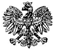 ZARZĄD  POWIATU  ZGIERSKIEGO95-100 Zgierz, ul. Sadowa 6atel. (42) 288 81 00,  fax (42) 719 08 16zarzad@powiat.zgierz.pl,    www.powiat.zgierz.pl